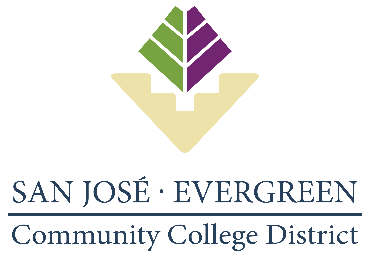 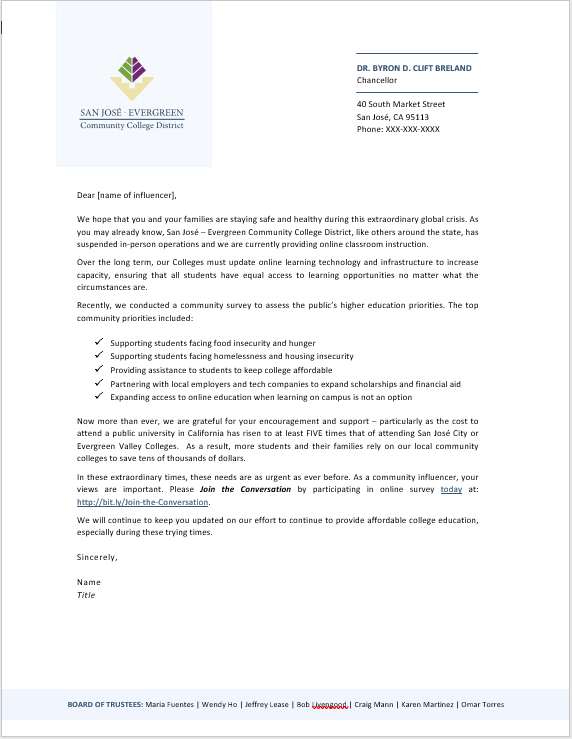 [To Name],[Start paragraph here, align justified. The following paragraphs are placeholder text]. Lorem ipsum dolor sit amet, consectetur adipiscing elit. Proin scelerisque vehicula nunc vel fringilla. Phasellus non urna ipsum. Fusce id egestas ligula, eu aliquam risus. Etiam dignissim, mi id placerat tempor, ante justo blandit sapien, in pulvinar nibh mauris sed nibh. Donec sollicitudin sit amet eros ut vestibulum. Integer ut enim ligula. Phasellus a interdum ex. Etiam malesuada mauris in elit condimentum, nec consectetur nunc placerat. Praesent fermentum eu turpis eu dignissim. Donec elementum mi eget ornare rhoncus. Duis sit amet eros ante. Sed ligula tortor, finibus vitae diam ac, egestas lacinia urna.In nec ante a risus volutpat tincidunt ut ac mauris. Class aptent taciti sociosqu ad litora torquent per conubia nostra, per inceptos himenaeos. In sodales nec lacus eget iaculis. Mauris vestibulum rhoncus velit, sit amet dictum tortor varius quis. Vivamus eget ligula lacus. Etiam maximus suscipit enim, vel facilisis ipsum feugiat id. Cras aliquet sapien risus, vel volutpat enim vulputate vel. Sed suscipit, lectus ut finibus vestibulum, dolor magna feugiat augue, vel pellentesque justo magna nec eros. Vivamus tempor odio ac lorem aliquam semper. Ut aliquam lobortis bibendum. Fusce posuere tortor et nisl commodo placerat. Cras mattis augue eu nunc maximus lacinia. Pellentesque placerat elementum dui at auctor. Integer eu tellus eget enim euismod vulputaten in metus. Sed malesuada massa et augue hendrerit, eget vestibulum nulla commodo. Ut vitae lacus mi.Sincerely,[Signature][Name][Title]